Генеральный директор ЗАО "Институт "Стройпроект": Мы с оптимизмом смотрим в будущееНовости партнеров 22 сентября, 16:08 UTC+3 
"У нас есть все возможности реализовать наш творческий потенциал", - сообщил генеральный директор института о выполнении стратегически значимых для страны проектовМатериал из 1 страницы 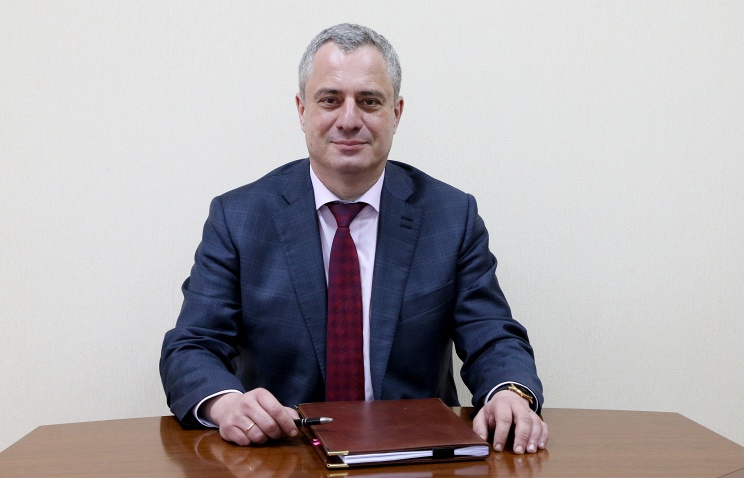 Алексей Журбин© Предоставлено ЗАО "Институт "Стройпроект" Совсем скоро свой 25-летний юбилей отметит петербургский проектировщик объектов дорожной инфраструктуры ЗАО "Институт "Стройпроект" – один из лидеров отрасли. О достижениях института в области проектирования объектов национального значения, строительного контроля и разработки инновационных технологий рассказывает ТАСС гендиректор компании Алексей Журбин.- Здравствуйте, Алексей Александрович! Хочу поздравить вас с грядущим юбилеем вашей компании. Расскажите, когда и как произошло зарождение ЗАО "Институт "Стройпроект"?- Компания была создана в 1990 году группой молодых инженеров-мостовиков, которые до этого работали в институте "Гипростроймост". Стартовым капиталом для компании стала лишь профессиональная квалификация ее учредителей. Из малого предприятия компания превратилась в один из передовых отечественных институтов в сфере транспортного проектирования. В "Стройпроект" помимо головного института в Санкт-Петербурге входят 12 филиалов и дочерних компаний в восьми регионах России, а также три подразделения за рубежом. Общая численность персонала - 1,5 тыс. человек.- Каким был первый крупный успех института? - Первый опыт комплексного проектирования компания получила в 1995 году. Тогда для небольшого моста через реку Славянку на трассе между Москвой и Санкт-Петербургом специалистами "Стройпроекта" была предложена новая эффективная методика пространственных расчетов. В 1996 году "Стройпроект" совместно с немецкой фирмой Ваиm выиграл пять тендеров на обследование, проектирование и надзор за ремонтом мостов в России по программе Мирового банка реконструкции и развития (МБРР). В рамках этой программы с 1996 по 2000 год специалисты компании провели проектирование и надзор за строительством, ремонтом и реконструкцией 26 мостовых сооружений. Работа по программе МБРР стала важным этапом истории института. "Стройпроект" одним из первых в России успешно осуществил ряд проектов по техническому надзору за строительством дорог и искусственных сооружений на них по правилам FIDIC (Международной федерации инженеров-консультантов). Именно тогда - впервые в отечественной практике - в институте появилась служба надзора, которая от имени заказчика ведет контроль строительных работ, следит за качеством и сроками исполнения проектов. Таким образом, второе пятилетие для "Стройпроекта" ознаменовалось стремительным развитием и профессиональным становлением. Этот процесс к началу нового века вывел компанию в разряд крупных, а впоследствии и ведущих проектных организаций России.- Как удалось стать одной из ведущих проектных компаний страны, выполняющих государственные контракты? - Такая крупная компания должна быть сориентирована на выполнение масштабных проектов по государственным контрактам. Однако хотелось бы отметить: у руководства "Стройпроекта" нет погони за прибылями. Первоочередная задача - обеспечить качественное выполнение услуг. Наша деятельность построена таким образом, чтобы гарантировать инвестору, заказчику и будущему владельцу транспортного объекта высокий уровень его надежности и эстетики.Инженерная группа "Стройпроект" имеет возможности для реализации самых сложных вариантов инфраструктурного развития. Мы поможем с технико-экономическим обоснованием проекта, в том числе для международного (частного) финансирования. Подготовим к концессионным конкурсам (работа по схеме государственно-частного партнерства). Представим инженерную оценку проектов, выполненных другими проектными фирмами. Проведем аудит инженерных проектов. Разработаем транспортные модели городов, финансово-экономические обоснования и бизнес-планы развития объектов транспортной инфраструктуры. И это далеко не весь спектр услуг, оказываемых "Стройпроектом".Кроме того, уже несколько лет мы ведем самостоятельные научные исследования. В институте создан научно-учебный центр. Внедрение инноваций стало для нас не только делом инженерной чести, но и нашим конкурентным преимуществом. На сегодняшний день мы не только внедряем отечественные и зарубежные инновации в проектную документацию, но и проводим собственные исследования.Институт является лидером в проектировании платных дорог. Начав в 2004 году с Западного скоростного диаметра в Санкт-Петербурге, который является крупнейшим в мире примером государственно-частного партнерства в сфере дорожного строительства, "Стройпроект" наработал уникальный опыт по схеме ГЧП на скоростной платной автодороге Москва - Петербург, трассах М-4 "Дон", М-1 "Беларусь". В настоящее время "Стройпроект" разрабатывает проекты ГЧП для четвертого мостового перехода в Новосибирске и обхода Хабаровска.На реконструируемых федеральных трассах проектные решения по платной автодороге М-4 "Дон" разрабатывались параллельно в двух вариантах: первый по нормативам РФ, второй по нормативам Германии. Поскольку в итоге было решено остановиться на втором варианте, профили земляного полотна, водоотвод и конструкция дорожной одежды запроектированы по нормам, действующим на территории ФРГ. Работа выполнялась при поддержке заказчика - Минтранса РФ и ГК "Автодор" совместно с германской компанией ВЕВ.Главное, не останавливаться на достигнутом. У нас есть принцип, которого мы придерживаемся неукоснительно. Это - развитие. В любой ситуации надо идти вперед. Главной идеей развития нашей организации было создание сильного, квалифицированного коллектива, способного решать любые задачи. Чем сложнее, тем интереснее.- Какие проекты ведутся за рубежом?- За 25 лет своего существования "Стройпроект" накопил большой опыт успешного сотрудничества с ведущими зарубежными инженерно-консалтинговыми, подрядными и юридическими компаниями, а также международными финансовыми организациями. География постоянных интересов инженерной группы охватывает Западную и Центральную Европу, Закавказье, Центральную и Среднюю Азию, Китайскую Народную Республику и страны Юго-Восточной Азии, уделяя при этом внимание интересным возможностям работы в сфере своих компетенций и в других регионах земного шара. В основе международной бизнес-модели "Стройпроекта" находится сбалансированный подход международных инжиниринговых компаний, способных работать как в международной системе норм и стандартов, так и домашнем, в случае "Стройпроекта", российском нормативно-правовом поле. Институт "Стройпроект" участвует в первом этапе одного из крупнейших проектов транспортной инфраструктуры, готовящихся к реализации в Западной Европе, - это проектирование транспортного перехода через залив Осло-фьорд. Нами заключен договор с норвежской компанией Sweco A/S, одним из структурных подразделений крупнейшей инженерно-консалтинговой группы компаний Sweco AB, на предоставление инженерно-консультационных услуг на стадии проработки расположения створов для искусственных сооружений и выполнения их концептуального проекта. "Стройпроект" провел техническую экспертную оценку концепции проектных решений, разработанных иностранными коллегами, для варианта, предусматривающего строительство внеклассного висячего мостового перехода с основным пролетом длиной 1800 м, а также моста с уравновешенными консолями общей длиной 825 м.В портфеле заказов инженерной группы постоянно есть ряд объектов, выполняемых в международном контексте как в Российской Федерации, так и за ее пределами. Это объекты в Казахстане, Туркмении, Киргизии. В столице Казахстана выполнен ремонт двух мостов с разработкой нового архитектурного решения, где использованы национальные казахские мотивы, в Павлодаре разработан проект мостового перехода через реку Иртыш на обходе города, в Ашхабаде институт принимает участие в новых дорожных проектах.В феврале 2015 года состоялись поездки вместе с представителями "Росавтодора" в Китай и Корею. Надеемся на расширение международной деятельности.- Какими реализованными проектами институт гордится?- Среди проектов, которыми мы гордимся, реконструкция крупнейших исторических мостов через Неву – Благовещенского, Дворцового, Троицкого, моста Александра Невского.Особое место в послужном списке принадлежит Большому Обуховскому (вантовому) мосту на кольцевой автодороге в Санкт-Петербурге.Мы гордимся, что нам было доверено проектировать ответственные объекты в олимпийском Сочи - дублер Курортного проспекта, транспортные развязки "Аэропорт" и "Стадион". Здесь наша работа - это не только вклад в успешное проведение Олимпиады, которую Россия столько лет ждала и за которую столько боролась, это еще и создание новых автодорог и развязок, которыми сегодня пользуются в регионе и которые будут определять дальнейшее развитие города на десятилетия вперед.В канун саммита АТЭС мы осуществляли строительный контроль при сооружении моста на остров Русский во Владивостоке.Безусловно важной вехой для нас стал Бугринский мост через Обь в Новосибирске с рекордным в мире пролетом 380 м для сетчатых арок. Прошедший 2014 год ознаменовало открытие Бугринского моста в Новосибирске, на открытии моста присутствовал президент В. В. Путин. На проектирование и строительство моста было брошено много ресурсов, использованы передовые технологии. Для русловой части моста принято пролетное строение комбинированной системы: арка с затяжкой с наклонными подвесками, так называемая сетчатая арка. Длина руслового арочного пролета составляет 380 м, что является уникальным показателем для арок такого типа во всем мире. Визуально арка высотой 70 м напоминает гигантский красный лук, что имеет символический смысл - красный лук является одним основных элементов герба Новосибирска.  Завершена работа по строительству участка скоростной платной автодороги Москва - Санкт-Петербург с выходом к аэропорту Шереметьево. Специалисты "Стройпроекта" успешно справились со всеми поставленными задачами, выполнением сроков и проектных деклараций. На участке между 15-м и 58-м км институт является генеральным проектировщиком по рабочей документации. Институт "Стройпроект" разрабатывает проектную документацию на большие и внеклассные мосты, путепроводы и эстакады в составе СПАД (в общей сложности около 130 сооружений). На участке 15-58-й км институт является генеральным проектировщиком по рабочей документации, а на участке 390-543-й км - ответственным исполнителем комплексного проекта. Участок федеральной трассы стратегического значения включает в себя десять и восемь полос движения транспорта. Общая протяженность сданного участка - порядка 43 км. В составе проекта построено пять транспортных развязок, пять мостов, 25 путепроводов, два пешеходных путепровода и даже пять зверопереходов. Время проезда от МКАД до Шереметьева сократилось минимум в 5 раз.Важное событие 2015 года - открытие движения на первом участке платной трассы Москва - Санкт-Петербург - обхода города Вышний Волочек. Благодаря высокому уровню организации, слаженной работе специалистов подрядчиков дорога построена на семь месяцев раньше срока и вместо запланированного лета 2015-го открыта осенью 2014 года. Теперь четырехполосная дорога перенесет транзитное движение, проходящее сквозь более чем 70 населенных пунктов, за пределы поселений, сформирует условия для экономического роста регионов в зоне новой магистрали. Полный ввод всей трассы М-11 в эксплуатацию планируется в 2018 году, как раз к началу чемпионата мира по футболу.- Какие планы на будущее строит "Стройпроект"?- Мы с оптимизмом смотрим в будущее, у нас есть все возможности реализовать наш творческий потенциал.Нам бы очень хотелось продолжать строить мосты в Петербурге, где жизненно необходимы новые переправы через Неву и ее притоки. На сегодняшний день в северной столице мы разрабатываем проект развития транспортной инфраструктуры Петроградского и Василеостровского районов с мостом через Малую Неву в районе острова Серный. Согласно схеме развития улично-дорожной сети, для проведения чемпионата мира по футболу 2018 года этот объект станет одним из основных сооружений, по которому будут проходить маршруты команд и официальных делегаций ФИФА.У нас много объектов по всем регионам нашей страны. Хотим строить мосты автомагистрали в Сибири, Хабаровском крае. Проектируем обход города Хабаровска, в Краснодарском крае делаем очень интересную четырехуровневую развязку. Запроектирована и строится скоростная платная автодорога Москва - Санкт-Петербург, выполняем реконструкцию участков автодороги М-4 "Дон" в Ростовской области, в Москве осуществляем надзор на обходе Одинцова. Сегодня мы хотим активнее выходить на международный рынок. Для этого сложились все предпосылки; накоплен уникальный опыт реализации крупных проектов по схемам государственно-частного партнерства, мы умеем работать и по российским, и по международным стандартам.По данным международных рейтинговых агентств, институт "Стройпроект" входит в топ-150 ведущих транспортных проектировщиков мира